港南区連合町内会長連絡協議会９月定例会　日　時　令和４年９月２０日（火）１４時１５分～場　所　港南区役所６階６０１，６０２会議室１　報告事項　　　　　　　　　　　　　　　　　　　　　　　　　　　　　　（１）警察関係（防犯・交通事故情報）（２）消防関係（火災・救急状況等報告）２　依頼事項　　　　　　　　　　　　　　　　　　　　　　　　　　　　　　　（１）令和４年度「港南区元気な地域づくりフォーラム」で紹介する地域活動事例の募集について（２）自治会町内会役員の表彰について（３）令和４年度赤い羽根共同募金運動及び年末たすけあい運動について３　情報提供　　　　　　　　　　　　　　　　　　　　　　　　　　　　　　　（１）オミクロン株対応 新型コロナワクチン接種の実施等について（２）資源循環局港南事務所の移転について（３）「横浜市中期計画（２０２２～２０２５）素案」の公表とパブリックコメントの実施について【市連】（４）第４期横浜市教育振興基本計画（素案）及びパブリックコメントの実施について【市連】（５）第１２次一括法による地方自治法の一部改正について【市連】（６）「自治会町内会のための講習会」の開催方法の変更について【市連】（７）令和４年度備蓄食料の無償配布について【市連】（８）令和４年度上半期広報紙配布謝金について（９）「ひまわり健康フェア２０２２」について（10）「レシ活」について（横浜市でのお買い物が最大２０％お得に！）（11）港南区社会福祉協議会「助成金」の助成状況について４　各種広報紙・チラシ等の配布・回覧・掲示　　　　　　　　　　　　　　　　１　報告事項　　　　　　　　　　　　　　　　　　　　１）警察関係① 防犯（生活安全課）◆刑法犯罪の認知件数（令和４年累計【８月末現在】）【暫定値】区内　５２３件　前年比　＋５７件◆特殊詐欺の認知件数（令和４年累計【８月末現在】）【暫定値】区内　　２６件　前年比　＋１３件　　被害額約８，０１９万円◆令和４年８月中における区内の特殊詐欺被害は５件です。前年と比べ５件増加しています。② 交通（交通課）◆交通事故情報 （令和４年累計【８月末現在】）区内　２７３件　前年比　－１５件◆令和４年８月中における区内の人身交通事故の発生件数は３１件です。前年と比べ１７件減少しています。 問合せ　港南警察署 　電話　８４２－０１１０ （２）消防関係◆火災件数（令和４年累計【８月末現在】）区内 　２２件 前年比 －１３件　焼損床面積 　  １２９㎡ 前年比     －３９７㎡市内 ４２０件 前年比 －６９件　焼損床面積 ３，５６３㎡ 前年比 －３，８５０㎡◆救急件数（令和４年累計【８月末現在】）区内　　　９，５４６件　前年比＋　１，８４６件市内　１６３，２３７件　前年比＋２７，６７４件 問合せ　港南消防署　総務・予防課予防係　電話　８４４－０１１９ ２　依頼事項　　　　　　　　　　　　　　　　　　　　（１）令和４年度「港南区元気な地域づくりフォーラム」で紹介する地域活動事例の募集について令和５年３月１１日（土）に開催を予定している「港南区元気な地域づくりフォーラム」では、毎年各地域の皆様の取組や活動事例を紹介させていただいております。特に今年度はコロナ禍で工夫をしながら行った活動、および「第４期港南ひまわりプラン（地域福祉保健計画）」を推進する活動について紹介していきたいと考えております。つきましては、各地区の取組事例について各連合で取りまとめていただき、ご紹介いただきますようお願いいたします。【対象分野】ア　防災・減災イ　見守り・支えあいウ　地域の魅力づくりエ　健康づくり　【事例推薦のポイント】・コロナ禍において、感染防止対策や内容の工夫をしている・実施には至らなかったが、今後内容を検討の上実現させたいと考えている・第４期港南ひまわりプランの推進につながっている・様々な団体が協力して取り組んでいる【募集事例数】各地区３事例程度　【応募方法】応募用紙にご記入の上、取組の写真データ（１事例３枚程度）と併せて各連合で取りまとめていただき、１１月３０日（水）までに港南区役所地域力推進担当までご提出いただきますようお願いいたします。【事例紹介方法】応募いただいた事例は、当日会場にて事例集や取組写真のスライドショーで紹介するほか、いくつかの事例についてはステージで発表していただく予定です。 問合せ　区政推進課地域力推進担当　電話　８４７－８３８３ （２）自治会町内会役員の表彰について　　長年にわたり、地域社会の振興に尽力していただいた自治会町内会の役員等の皆様に対し、感謝の意を表するため、令和４年度自治会町内会役員の表彰を行います。つきましては、自治会町内会長の皆様から、候補者をご推薦いただきますようお願いします。　　なお、表彰式及び感謝会の開催については検討中ですので、決まり次第お知らせいたします。【表彰対象者】　次の①～④のいずれかに該当する方①自治会町内会の役員を在職５年以上で退任された方のうち、功労又は業績が顕著で、自治会町内会長が特に表彰を必要と認める方。②自治会町内会の役員を１０年以上勤続した方のうち、功労又は業績が顕著で、自治会町内会長が特に表彰を必要と認める方。③前号の②に該当して表彰された方が、その後、さらに５年以上在職して退任した場合で、功労又は業績が顕著で、自治会町内会長が特に表彰を必要と認める方。④特に功労が顕著で、区長が表彰を必要と認める方。※自治会町内会長永年在職者表彰を受けた方は除外します。【提出方法】郵送もしくはＦＡＸ（８４２－８１９３）でお願いします。※郵送の場合はお送りする推薦書に添付している返信用封筒をご利用ください。　【提出期限】　　令和４年１０月２８日（金）※推薦書はおひとり１枚でご記入ください。複数の方をご推薦いただく場合はコピーをお願いします。 問合せ　地域振興課地域運営推進係　電話　８４７－８３９１ （３）令和４年度赤い羽根共同募金運動及び年末たすけあい運動について令和４年度共同募金及び年末たすけあい募金運動について、今年度もみなさ　まのご協力をお願いいたします。募金資材については、９月中に各自治会町内会　広報担当者様あてに　郵送　でお送りさせて頂きます。なお、民生委員・児童委員をはじめとするみなさまのご協力で、１０月１日　に街頭募金を実施します。【実施期間】令和４年１０月１日（土）～１２月３１日（土） 問合せ　港南区社会福祉協議会　　電話　８４１－０２５６ ３　情報提供　　　　　　　　　　　　　　　　　　 （１）オミクロン株対応 新型コロナワクチン接種の実施等について新型コロナワクチン接種について、オミクロン株対応新型コロナワクチン接種を実施します。※ 本件は、国において関係政省令改正が行われることを前提としています。※ 今後、国の方針等に変更があった場合には、適宜計画を見直していきます。  　※ 関連する予算の成立を前提としています。【オミクロン株対応ワクチンの接種対象等】ア　接種対象者従来のワクチンを２回以上接種した１２歳以上の全ての方      ※３回目・４回目未接種者には、接種可能となる日の約３週間前に既に接種券を送付しているため、速やかに接種可能イ　使用するワクチンオミクロン株対応ワクチン（従来株、BA.1株の両方に対応した２価ワクチン）・ファイザー社ワクチン（１２歳以上）・モデルナ社ワクチン（１８歳以上）※今後、オミクロン株（BA.４/５）に対応した２価ワクチンへ切り替わる可能性があります。ウ　接種間隔前回接種から５か月以上※今後、接種間隔が短縮される可能性があります。【予約開始日】令和４年９月２２日（木）午前９時～※既に従来ワクチンで３・４回目接種を予約済みの方への対応は、資料別紙「１.従来ワクチンを予約済みの方への対応（３回目・４回目接種）」をご参照ください。【予約受付対象者】「接種対象者」のうち、前回接種から５か月以上経過した全対象者の予約を受付【接種体制（接種場所）】４回目接種に引き続き、個別接種を中心としながら、集団接種会場を設置し、円滑な接種を進めます。【個別通知（接種券）】【個別通知(オミクロン株対応ワクチンの３回目、４回目、５回目の接種券)の発送スケジュール（目安）】※変更の可能性があります。※前回の接種を受けた日は、接種券用紙の右下の「予防接種済証（臨時）」でご確認ください。※ワクチン接種記録システム（VRS）に接種情報が登録されていない場合、接種券が発送できません。また、発送日の直前に登録されるなど、登録のタイミングによっては発送が遅れる場合があります。発送予定日から１週間以上過ぎても個別通知が届かない場合は、恐れ入りますが、再発行の申請をお願いします。【予約方法・予約支援等】　　・接種は事前予約制　　・直接、予約を受け付ける医療機関については、個別通知に同封の医療機関一覧（区ごと）をご参照ください。・市が予約を受け付ける接種場所の予約方法は次のとおりです。①市予約専用サイト(Web)【推奨】 　　　　URL:　https://v-yoyaku.jp/141003-yokohama　(24時間受付可)②市公式LINE 　　　「横浜市LINE公式アカウント」を友だち登録※ＬＩＮＥから予約アカウント情報を登録すると、予約専用サイト(Web)　　　　で予約できなくなります。③予約センター（電話）電話番号：０１２０－０４５－１１２（午前９時～午後７時　土・日、祝・休日も実施）④ＦＡＸ(耳の不自由な方でインターネットでの予約ができない方専用)　　　　ＦＡＸ番号：０４５-５５０－４２２６(受付時間：月～金曜日(土・日、祝・休日を除く)午前９時～午後７時)　　　⑤予約代行（郵便局・区役所ワクチン相談員）パソコンやスマートフォン等をお持ちでないなど、インターネット（Web）での予約が困難な方を対象に、市内郵便局（一部を除く）や、区役所ワクチン相談員による予約代行を実施します。予約の際は、個別通知（接種券）をご用意ください。※予約代行は、市が予約を受け付ける医療機関と集団接種会場のみ受け付けます。※詳細は、資料別紙「５.予約代行」をご参照ください。【参考】１・２回目接種が受けられる場所（従来ワクチン）１・２回目接種については、オミクロン株対応ワクチンではなく、従来ワクチンを接種することになっています。１・２回目接種用として、市内１０か所の医療機関で、従来ワクチン（ファイザー社）の接種が受けられます。（２）資源循環局港南事務所の移転について長年にわたり区民の皆様にご愛顧いただいた資源循環局港南事務所ですが、このたび無事移転の運びとなりました。各自治会・町内会長の皆様におかれましては、ご理解を賜わりますようお願い申し上げます。【移転先住所】港南区日野南３－１－２（日野南地域ケアプラザ隣）【移転予定日】令和４年１１月１４日（月）【その他】①電話・ＦＡＸ番号・メールアドレスに変更はございません②粗大ごみの自己搬入はできません（市内４つの自己搬入ヤードをご利用ください） 問合せ　資源循環局港南事務所　電話　８３２―０１３５ （３）「横浜市中期計画（2022～2025）素案」の公表とパブリックコメントの実施について【市連】横浜市は、新たな中期計画を２０２２（令和４）年度に策定します。本年５月に「新たな中期計画の基本的方向」を公表し、６月の市連会・区連会で市民意見募集の周知についてご協力をお願いさせていただきました。その結果、４１０人・団体から意見をいただくことができました。改めて御礼申し上げます。これら市民意見募集や市民アンケート、有識者への意見聴取も等も踏まえ、「横浜市中期計画２０２２～２０２５」（素案）を策定し、８月３０日に公表しました。今後、原案の策定に向け、９月１５日（木）から１０月１４日（金）まで「素案」に対するパブリックコメントを行います。ご意見をいただくにあたり、「広報よこはま特別号」を作成し、「素案」の概要とパブリックコメントの実施について９月１８日（日）新聞折込にて配布を行いました。今後、多くの市民の皆様の御意見を反映させながら、令和４年１２月頃に「原案」を策定します。◆参考：新たな中期計画の策定スケジュール 問合せ　政策局政策課　　電話　６７１－２０１０ （４）第４期 横浜市教育振興基本計画（素案）及びパブリックコメントの実施について【市連】　　このたび、第４期横浜市教育振興基本計画の素案を策定し、素案について９月３０日から１０月３１日まで、パブリックコメントを実施します。　　　つきましては、４期計画の概要をお知らせしますので、ぜひご意見をお寄せください。【第４期横浜市教育振興基本計画とは】ア　概要「第４期横浜市教育振興基本計画」は、2018 年に横浜の教育が目指すべき姿を描いた「横浜教育ビジョン2030」のアクションプランです。　　　　３つの視点「一人ひとりを大切に」「みんなの計画・みんなで実現」「ＥＢＰＭ の推進」を土台に、８つの柱・２１の施策・指標・想定事業量で構成されています。イ　計画期間	　２０２２（令和４）年度～２０２５（令和７）年度【パブリックコメント実施期間】令和４年９月３０日（金）から１０月３１日（月）まで　【ご意見の提出方法（詳しくは、添付の概要版をご参照ください）】①横浜市電子申請システム（インターネットからのご提出）②電子メール③郵送④ＦＡＸ　【策定スケジュール】　　２０２２（令和４）年９月３０日～１０月３１日 パブリックコメント　　２０２２（令和４）年度中	計画策定 問合せ　教育委員会事務局教育政策推進課　電話　６７１－３２４３ （５）第１２次一括法による地方自治法の一部改正について【市連】「地域の自主性及び自立性を高めるための改革の推進を図るための関係法律の整備に関する法律（令和４年法律第４４号）」（第１２次一括法）により地方自治法が一部改正となりましたのでお知らせします。今回の改正は、認可地縁団体（法人化している自治会町内会）に関するものであり、認可地縁団体以外の取扱いは変更ありません。【認可地縁団体の皆様にお願いしたいこと】認可地縁団体が総会開催の省略や、解散・合併などを検討される際は、区地域振興課に早めにご相談ください。【改正の内容】ア　書面又は電磁的方法による決議の規定の創設（令和４年８月２０日施行）イ　解散に伴う清算人による債権者に対する債権の申出の催告に関する公告　　　　　　　の回数の見直し（令和４年８月２０日施行）ウ　認可地縁団体同士の合併の規定の創設（令和５年４月１日施行） 問合せ　市民局地域活動推進課　電話　６７１－２３１７ （６）「自治会町内会のための講習会」の開催方法の変更について【市連】令和４年度の「自治会町内会のための講習会」については、集合形式での開催を予定していましたが、新型コロナウィルス感染症の拡大傾向に歯止めがかからないことなどから、開催方法を変更いたします。集合形式の代替として、より多くの自治会町内会の皆様に講習会の内容を紹介するため、講習会の内容を収録しYouTube配信します。【YouTube配信予定の内容】ア　講演「負担軽減とICT活用～アフターコロナの自治会町内会活動～」　講師：水津　陽子氏（合同会社フォーティＲ＆Ｃ代表）イ　事例発表　　　　市内３区の自治会町内会より活動事例をご紹介いただきます。　　　　①旭区「コロナ禍での自治会町内会活動～活動形態の工夫で乗り切る～」　　　　　発表者：若葉台北自治会　会長　菅尾　貞登　氏　　　　②戸塚区「柏尾町文化祭と誌上発表会～リアルを紙面で共有～」　　　　　発表者：柏尾町内会　会長　齋藤　純一　氏　　　　③西区「安全・安心なわが街を目指して～高層マンションでの防災・減災対策～」　　　　　発表者：ヨコハマタワーリングスクエア自治会　会長 平野 周二　氏【今後のスケジュール】１月中旬　市連会、区連会にてご説明１月下旬　YouTube配信のご案内を順次送付　　２月頃　　YouTube配信スタート【その他】　　　YouTube配信を行うホームページや配信期間等の詳細は、１月下旬から順次送付予定のご案内をご確認ください。 問合せ　市民局地域活動推進課　電話　６７１－２３１７ （７）令和４年度備蓄食料の無償配布について【市連】横浜市の備蓄食料を知っていただくことや家庭内での備蓄を進めていただくこと等の防災意識の啓発や食品ロス削減の観点から、賞味期限内の備蓄食料を無償でお配りします。今年度は、次のとおり無償配布を行います。【申込期間】　　令和４年１０月３日（月）から１０月１４日（金）まで【申込方法】ア　横浜市電子申請・届出サービスイ　往復はがき【申込先】総務局地域防災課【引渡期間・場所】　　令和４年１１月７日（月）から１１月１１日（金）南部方面備蓄庫（横浜市金沢区富岡東２－２－１０） 問合せ　総務課危機管理・地域防災担当　電話　８４７―８３１５ （８）令和４年度上半期広報紙配布謝金について広報紙配布謝金（上半期６か月分：令和４年４月号～９月号）をお支払いする基礎となる配布部数の確認書類をお送りしました。確認させていただいた配布部数にもとづき、広報紙配布謝金を１０月末日までに各自治会町内会の指定口座へお支払いする予定です。９・１０月中の口座及び口座名義人の変更はなさらないようにお願いします。【広報紙配布謝金額】※前年と同額です・広報よこはま………………………１部９円・県のたより…………………………１部８円・ヨコハマ議会だより………………１部４円 問合せ　区政推進課広報相談係　電話　８４７－８３２３ （９）「ひまわり健康フェア２０２２」について今年もウェブでひまわり健康フェアを開催します。　　ちらしの二次元バーコードを読み込むか、キーワード検索で、ウィズコロナでも健康的に暮らせる情報を掲載します。　　また、１０月３日～１０月２１日までの間では、パネル展示も実施します。一部日程ではミニイベントの実施もございます。　　ウェブサイトやミニイベントに参加していただいた後に簡単なアンケートに参加していただくと、抽選でひまわりくんグッズをプレゼントします。ぜひご参加ください。【開催期間】ア　１０月３日（月）～１１月３０日（水）（港南区ホームページで公開）　　イ　１０月３日（月）～１０月２１日（金）（港南区役所１階区民ホール）　　　①パネル展示　　　②ミニイベント　　　　・野菜摂取量チェック　　　　　１０月５日（水）９時３０分～１１時３０分　　　　・親子でできるクイズ＆禁煙相談会          １０月１３日（木）１２時３０分～１５時【主催】港南区健康づくり月間実行委員会・港南区役所※実行委員会：区医師会、区歯科医師会、区薬剤師会、区獣医師会、区連合町内会長連絡協議会、区保健活動推進員会、区食品衛生協会、区食生活等改善推進員会、区生活衛生協議会、区福祉保健センター 問合せ　福祉保健課健康づくり係　電話　８４７－８４３８ （10）「レシ活」について（横浜市でのお買い物が最大２０％お得に！）スマートフォンアプリを活用して、市内事業者が発行したレシートの利用金額に応じ、最大２０％のポイント還元を行うキャンペーンが８月２６日（金）から始まりしました。アプリをインストールのうえ、ぜひご利用ください。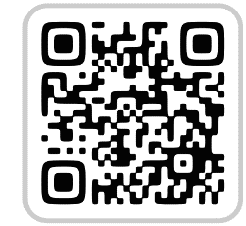 　　　　　　　　　　　　　　　アプリのインストールはこちらから→　　※「レシ活チャレンジ」は終了しましたので、お気を付けください。【事業の概要】【「レシ活ＶＡＬＵＥ」での郵送申請について】　　　「レシ活ＶＡＬＵＥ」では、スマートフォンをお持ちでない方もご参加いただけるよう、郵送申請も受け付けます。なお、郵送申請の場合は、キャッシュバックのみの対応となります。　　ア　申請受付期間：令和４年１１月１日（火）～１２月７日（水）（必着）イ　キャッシュバック時期：令和５年３月上旬予定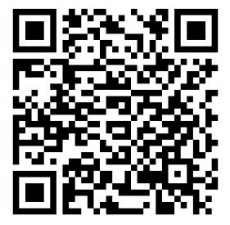 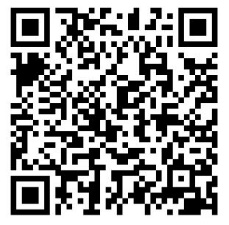 　　　　　　　　　←市のホームページ　　レシ活特設サイト→　【問合せ】ア　アプリの利用方法に関すること　　　　横浜市レシ活コールセンター（原則平日のみ　９：００～１７：００）　　　　電話：０５０－８８８８－０６６８　　　　期間：令和４年８月２６日（金）～１１月３０日（水）（８月２６日（金）～９月２５日（日）は、土日も対応しています）イ　「レシ活ＶＡＬＵＥ」の郵送申請に関すること　　　　横浜市レシ活ＶＡＬＵＥ郵送コールセンター（原則平日のみ　９：００～１７：００）　　　　電話：０５０－５５３０－０８６７　　　　期間：令和４年８月２６日（金）～令和５年３月１７日（金）（年末年始１２月２９日（木）から１月３日（火）を除きます） 問合せ　地域振興課地域運営推進係　電話　８４７－８３９１ （11）港南区社会福祉協議会「助成金」の助成状況について　　令和４年度の「こうなんふれあい助成金」および「年末たすけあい配分助成」について助成状況をご報告いたします。〇令和４年度 こうなんふれあい助成金・年末たすけあい配分助成 総括表 問合せ　港南区社会福祉協議会　電話　８４１－０２５６ ４　各種広報紙・チラシ等の配布・回覧・掲示　　　　（１）自治会町内会長あて送付資料ア　広報よこはま９月号（防災特集）の活用について広報よこはま９月号港南区版では、毎年防災の特集号を組んでおります。今年度は「地域防災拠点」がどういったところなのかをイメージしていただく内容にまとめました。例年と同様に、ラミネート加工を施した９月号の防災特集面を配布させていただきます。　　　　つきましては、自治会町内会館等で掲示いただくなど、ご活用いただきますようよろしくお願いいたします。＜総務課危機管理・地域防災担当＞イ　横浜市ＬＩＮＥ公式アカウントの紹介について＜地域振興課地域運営推進係＞ウ　令和４年度首都圏放置自転車・バイククリーンキャンペーン横浜市実施要綱＜港南区交通安全対策協会＞　　エ　「秋のおはなしコンサート～ことばと音色のおくりもの～」（令和４年度港南区読書活動推進月間イベント）チラシ＜地域振興課区民活動支援係＞（２）回覧チラシア　こうなん子どもゆめワールド２０２２パンフレット＜地域振興課青少年育成担当＞イ　「ひまわりフェスタ２０２２」リーフレット＜地域振興課青少年育成担当＞　　ウ　「風のおくりもの 第４０号」＜社会福祉法人　そよかぜの丘＞（３）ポスター掲示　　ア　令和４年度スポーツ・エンジョイ・フェスティバル参加者募集について　　　　＜港南スポーツ協会事務局＞イ　「港南区区民文化祭」ＰＲ用カラーチラシ　　　　＜こうなん文化交流協会＞○ 依頼事項一覧※　各連合町内会（ 連合 ）、単位自治会町内会（ 単会 ）に依頼中の議題を掲載○ 主な行事日程（令和４年９月２１日～令和４年１１月３０日）※　地区連合町内会長が出席する主な行事を掲載しています。※　出席依頼は、別途担当部署からいたします。○自治会町内会への配布資料※９月下旬に自治会町内会指定場所にお届けします。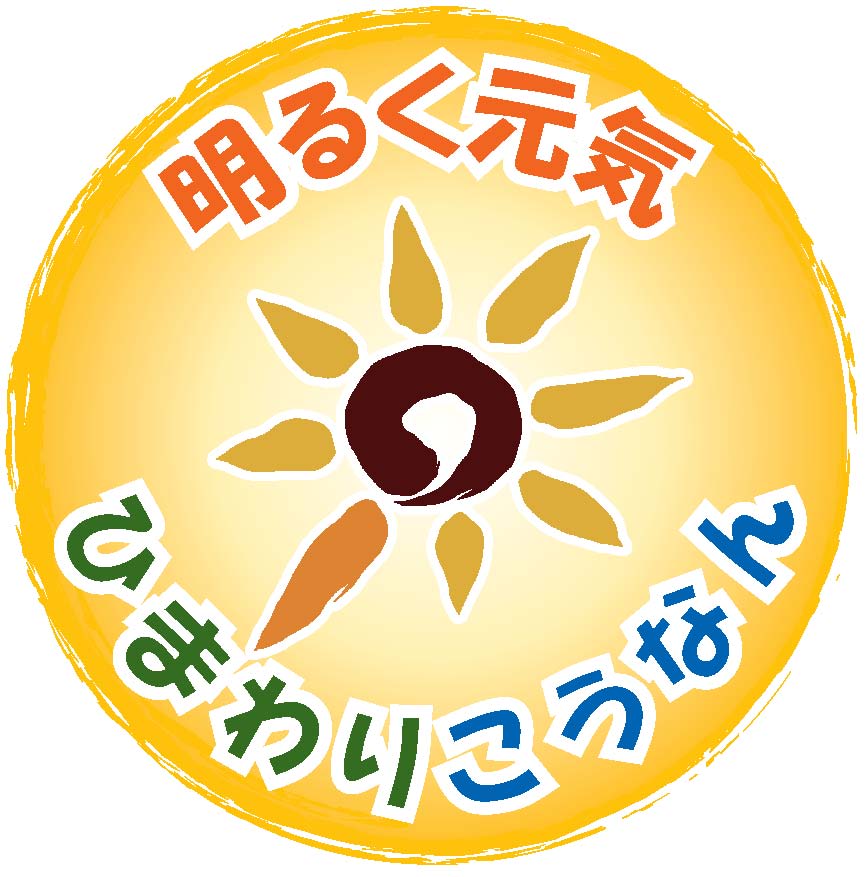 対象者数約３０２万人（令和４年９月５日時点）【内訳】４回目接種済者：約８１万人、３回目・４回目未接種者：約２２１万人接種種別(使用ワクチン)接種開始時期接種体制施設接種ファイザー社モデルナ社ワクチンが届き次第・４回目未接種の入所者等を対象に接種を開始個別接種ファイザー社モデルナ社※医療機関によって、使用するワクチンが異なります。最速、９/26（月）● 市内医療機関：最大 約２，０００か所（予定）・オミクロン株対応ワクチンの準備が整った、一部医療機関（７１か所）から接種を開始し、順次拡大します。【上記約２，０００か所の内数】・かかりつけ患者以外にも広く接種を行う医療機関数約１，２００か所※うち、市予約システムで予約可能な医療機関数約９００か所集団接種(ファイザー社)※ワクチンの種類は、国からのワクチンの供給状況により、今後変更となる場合があります。10/７（金）以降● 集団接種会場：９か所・多様なライフスタイルに合わせたワクチン接種ができるよう、週５日、夜間や早朝を含めた曜日・時間帯（１０時頃～２０時頃）で開場します。・横浜駅西口会場では、さらに木・金曜日の夜間（２３時４５分閉場）・土曜日の早朝（７時４５分開場）の時間を延長します。・また、１１月に新たな会場（２か所）を設置します。　※　詳細は、資料別紙「２.集団接種会場一覧(１０月)」をご参照ください。３回目・４回目を接種していない方で、９月末までに個別通知（接種券）が届いている方２回目・３回目・４回目の接種をした方で、次の回の接種券がまだ届いていない方【接種券】既に封書でお届けしている３回目（緑）または、４回目（ピンク）の未利用の接種券で接種できます。　　【個別はがき】予約方法や、接種券を紛失した際の手続き等を記載した「個別はがき」を全員に送付し、ワクチン接種の開始を周知します。(１０月上旬～中旬）【接種券】１０月３日（月）から順次、オミクロン株対応ワクチンの接種が可能となる時期（※）に、新たな個別通知（接種券）を発送します。※２回目・３回目・４回目接種から５か月が経過する約３週間前発送時期（目安）発送時期（目安）前回の接種日１０月３日（月）３回目４回目(１８歳以上)５月２１日～５月２８日１０月３日（月）４回目(１２～１７歳)５回目～５月２８日１０月１１日（火）３・４・５回目５月２９日～６月３日１０月１７日（月）３・４・５回目６月４日～６月１０日問合せ【ワクチン接種全般について】横浜市新型コロナウイルスワクチン接種　コールセンター電話　０１２０－０４５－０７０【本資料について】健康福祉局健康安全課ワクチン接種調整等担当電話　０４５－６７１－４８４１事業名事業名レシ活ＶＡＬＵＥ実施期間実施期間令和４年８月２６日（金）　～　令和４年１１月３０日（水）※予算上限に達した場合には、その時点でポイント還元を終了します。対象店舗対象店舗飲食店を除く市内事業者のうち、以下の条件を満たす店舗・店名・住所又は市外局番045を含む電話番号・日付が印字されたレシートを発行している店舗（手書きの領収書不可）ポイント還元についてポイント還元についてレシート買取アプリ「ＯＮＥ」を通じて参加参加対象者横浜市内居住者対象となるレシート実施期間中に発行されたレシート還元率・還元方法最大２０％・ポイントでの還元１回の還元上限食料品・その他　 　６００円ガソリン　　　 １，０００円１日の投稿上限食料品・その他　 　１日１枚ガソリン　　　　　 １日１枚期間中の累積上限額１人あたり３万円その他その他【対象とならない商品・サービス】・金券、商品券等の換金性の高いもの・国や地方公共団体への支払い　　等事業対象区分助成件数助成額財　源こうなんふれあい助成金要援護者支援５６件８,９４６,０００円◦横浜市社協からの補助　　→6,462,600円◦港南区社協の赤い羽根共同募金事業　　→4,308,400円(計10,771,000円)こうなんふれあい助成金障害児者支援１７件１,０９０,０００円◦横浜市社協からの補助　　→6,462,600円◦港南区社協の赤い羽根共同募金事業　　→4,308,400円(計10,771,000円)こうなんふれあい助成金福祉のまちづくり２１件７３５,０００円◦横浜市社協からの補助　　→6,462,600円◦港南区社協の赤い羽根共同募金事業　　→4,308,400円(計10,771,000円)こうなんふれあい助成金健康増進  ０件０円◦横浜市社協からの補助　　→6,462,600円◦港南区社協の赤い羽根共同募金事業　　→4,308,400円(計10,771,000円)年末たす配け分あ助い成広域活動組織  ８件５９０,０００円◦港南区社協の年末たすけあい事業費　　→1,208,000円年末たす配け分あ助い成社会福祉施設１３件６１８,０００円◦港南区社協の年末たすけあい事業費　　→1,208,000円助成事業合計１１５件１１,９７９,０００円区連会説明議　題依頼先提出期限提出先令和４年３月1-2 初期消火器具等設置費用補助申請について単会令和４年９月３０日（金）港南消防署総務・予防課（844-0119）令和４年３月2-3 地域で育て子どもたち事業補助金連合事業実施の１か月前地域振興課青少年育成担当（847-8396）令和４年３月2-3 地域力アップ補助金連合令和４年９月３０日（金）区政推進課地域力推進担当（847-8383）令和４年７月2-1 令和４年度港南区社会福祉協議会世帯賛助会費納入の協力について連合　 単会令和４年１１月３０日（水）港南区社会福祉協議会（841-0256）令和４年９月2-1 自治会町内会役員表彰について　 単会令和４年１０月２８日（金）地域振興課地域運営推進係（847-8391）令和４年９月2-2 令和４年度「港南区元気な地域づくりフォーラム」で紹介する地域活動事例の募集について連合令和４年１１月３０日（水）区政推進課地域力推進担当（847-8383）令和４年９月2-3令和４年度赤い羽根共同募金運動及び年末たすけあい運動について 単会令和４年１２月３０日（金）港南区社会福祉協議会（841-0256）日　時事　業　名会　場主　催１０月１１日（火）　１３時から港南区安全安心まちづくり旬間出発式港南公会堂港南警察署、安全安心まちづくり推進協議会、港南防犯協会１０月２０日（木）　１５時から港南区連合町内会長連絡協議会 定例会港南区役所６０１、６０２号会議室港南区連合町内会長連絡協議会１１月５日（土）１０時からこうなん子どもゆめワールド2022港南ふれあい公園・港南公会堂こうなん子どもゆめワールド実行委員会１１月１８日（金）　１３時３０分から港南区連合町内会長連絡協議会 定例会港南区役所６０１、６０２号会議室港南区連合町内会長連絡協議会議題（配布資料）単会会長回覧板ポスター自治会町内会役員の表彰について○令和４年度赤い羽根共同募金運動及び年末たすけあい運動の実施について○オミクロン株対応  新型コロナワクチン接種の実施等について○令和４年度備蓄食料の無償配布について【市連】○横浜市中期計画（2022～2025）素案の公表とパブリックコメントの実施について【市連】○第４期 横浜市教育振興基本計画（素案）及びパブリックコメントの実施について【市連】○第１２次一括法による地方自治法の一部改正について【市連】○「自治会町内会のための講習会」の開催方法の変更について【市連】○「ひまわり健康フェア２０２２」について○「レシ活」について○港南区社会福祉協議会「助成金」の助成状況について○広報よこはま９月号（防災特集）の活用について○横浜市ＬＩＮＥ公式アカウントの紹介について○令和４年度首都圏放置自転車・バイククリーンキャンペーン横浜市実施要綱○「秋のおはなしコンサート～ことばと音色のおくりもの～」（令和４年度港南区読書活動推進月間イベント）チラシ○こうなん子どもゆめワールド２０２２パンフレット○「ひまわりフェスタ２０２２」リーフレット　○「風のおくりもの 第４０号」○令和４年度スポーツ・エンジョイ・フェスティバル参加者募集について○「港南区区民文化祭」ＰＲ用カラーチラシ○